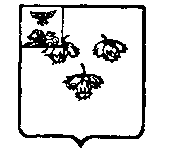 белгородская областьАДМИНИСТРАЦИЯ ЛЕСНОУКОЛОВСКОГО СЕЛЬСКОГО ПОСЕЛЕНИЯМУНИЦИПАЛЬНОГО РАЙОНА «КРАСНЕНСКИЙ РАЙОН»Р А С П О Р Я Ж Е Н И Ес.Лесное Уколов  «24»  декабря 2021 г.                                                                                                                                                 № 111-рОб утверждении перечня главных администраторовисточников внутреннего финансирования дефицитабюджета Лесноуколовского сельского поселенияВ соответствии с пунктом 4 статьи 160.2 Бюджетного кодекса Российской Федерации, постановлением Правительства Российской Федерации от 16 сентября 2021 года № 1568 «Об утверждении общих требований к закреплению за органами государственной власти (государственными органами) субъекта Российской Федерации, органами управления территориальными фондами обязательного медицинского страхования, органами местного самоуправления, органами местной администрации полномочий главного администратора источников финансирования дефицита бюджета и к утверждению перечня главных администраторов источников финансирования дефицита бюджета субъекта Российской Федерации, бюджета территориального фонда обязательного медицинского страхования, местного бюджета»:Утвердить     перечень     главных      администраторов       источников внутреннего финансирования дефицита бюджета Лесноуколовского сельского поселения- органов местного самоуправления поселения (приложение № 1).        2. Установить Порядок внесения изменений в перечень главных администраторов источников внутреннего финансирования дефицита бюджета  Лесноуколовского  сельского поселения (приложение № 2).     4. Настоящее распоряжение применяется к правоотношениям, возникающим при составлении  и исполнении бюджета Лесноуколовского сельского поселения, начиная с бюджета на 2022 год и на плановый период 2023 и 2024 годов.5. Контроль за исполнением распоряжения возложить на главу администрации Лесноуколовского сельского поселения Ушакову Ж.Ю.              Глава администрацииЛесноуколовского сельского поселения	Ж.Ю. Ушакова                                                                      Приложение № 1к распоряжению администрацииЛесноуколовского сельского поселения от «24» декабря 2021 г №111-рПеречень главных администраторов источников внутреннего финансирования дефицита  бюджета Лесноуколовского сельского поселения- органов местного самоуправления поселения                                                         Приложение № 2к распоряжению администрацииЛесноуколовского сельского поселения от «24» декабря 2021 г №111-рПОРЯДОКвнесения изменений в перечень главных администраторов источников  внутреннего финансирования дефицита бюджета Лесноуколовского сельского поселения1. Настоящий Порядок разработан в соответствии с пунктом 8 общих требований к закреплению за органами государственной власти (государственными органами) субъекта Российской Федерации, органами управления территориальными фондами обязательного медицинского страхования, органами местного самоуправления, органами местной администрации полномочий главного администратора источников финансирования дефицита бюджета и к утверждению перечня главных администраторов источников финансирования дефицита бюджета субъекта Российской Федерации, бюджета территориального фонда обязательного медицинского страхования, местного бюджета, утвержденных постановлением Правительства Российской Федерации от 16.09.2021 № 1568 «Об утверждении общих требований к закреплению за органами государственной власти (государственными органами) субъекта Российской Федерации, органами управления территориальными фондами обязательного медицинского страхования, органами местного самоуправления, органами местной администрации полномочий главного администратора источников финансирования дефицита бюджета и к утверждению перечня главных администраторов источников финансирования дефицита бюджета субъекта Российской Федерации, бюджета территориального фонда обязательного медицинского страхования, местного бюджета», и определяет механизм               и сроки внесения изменений в перечни главных администраторов источников внутреннего финансирования дефицита бюджета Лесноуколовского сельского поселения.2. В случаях изменения  состава и (или) функций главных администраторов источников внутреннего финансирования дефицита  бюджета Лесноуколовского сельского поселения, а также изменения принципов назначения и присвоения структуры кодов классификации источников финансирования дефицита бюджета Лесноуколовского сельского поселения, в перечень главных администраторов источников внутреннего финансирования дефицита бюджета Лесноуколовского сельского поселения, а также в состав закрепленных за главными администраторами источников внутреннего финансирования дефицита бюджета Лесноуколовского сельского поселения кодов классификации источников финансирования дефицита бюджета вносятся изменения в срок не позднее 30 календарных дней со дня внесения изменений в федеральные законы и принимаемые в соответствии с ними иные нормативные правовые акты Российской Федерации, законы и иные нормативные правовые акты Белгородской области, нормативные правовые акты Красненского района и нормативные правовые акты Лесноуколовского сельского поселенияКод бюджетной классификации Российской ФедерацииКод бюджетной классификации Российской ФедерацииНаименование главного администратора источников финансирования дефицита районного бюджета, наименование кода группы, подгруппы, статьи и вида источника финансирования дефицита бюджетаглавного администратораГруппы, подгруппы, статьи и вида источника финансирования дефицита бюджетаНаименование главного администратора источников финансирования дефицита районного бюджета, наименование кода группы, подгруппы, статьи и вида источника финансирования дефицита бюджета123906Администрация Лесноуколовского сельского поселенияАдминистрация Лесноуколовского сельского поселения90601010000100000710Размещение муниципальных ценных бумаг сельского поселения, номинальная стоимость которых указана в валюте Российской Федерации90601010000100000810Погашение муниципальных ценных бумаг сельского поселения, номинальная стоимость которых указана в валюте Российской Федерации90601030000100000710Получение кредитов от других бюджетов бюджетной системы Российской Федерации бюджетом сельского поселения90601030000100000810Погашение кредитов по кредитным соглашениям  и договорам, заключенным от имени Лесноуколовского сельского поселения90601020000100000710Получение кредита от кредитных организаций бюджетом поселения90601020000100000810Погашение кредита от кредитных организаций бюджетом поселения90601050201100000510Увеличение прочих остатков средств бюджета90601050201100000610Уменьшение прочих остатков средств бюджетов